ПРИЛОЖЕНИЕ № 1к приказу директора  МАУ ЦДО города Славянска-на-Кубаниот 10.02.2020 № 55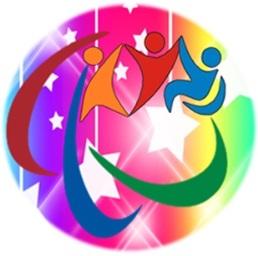 ПОЛОЖЕНИЕО ПРОВЕДЕНИИ III РЕГИОНАЛЬНОГО ФЕСТИВАЛЯ ТВОРЧЕСКИХ ОТКРЫТИЙ «ТВОРЧЕСТВО БЕЗ ГРАНИЦ-2020»I. Общие положения1.1 Учредителем, координатором и организатором III регионального фестиваля творческих открытий «Творчество без границ-2020» отделение развития творчества «Жар-птица» муниципального автономного учреждения центр дополнительного образования города Славянска-на-Кубани муниципального образования Славянский район.1.2 Фестиваль ежегодно проходит в рамках культурно-образовательного проекта «Творчество без границ» и инновационного проекта «Повышение качества обучения через развитие интеллектуально-творческой активности учащихся в системе дополнительного образования», при поддержке управления образования администрации муниципального образования Славянский район.Цикл смотров-конкурсов детских и юношеских открытий и достижений направлен на выявление и поощрение талантливых детей и подростков, развитие творческой активности учащихся, социализацию и адаптацию детей, привлечение к творческой деятельности детей с ОВЗ, социально незащищённых детей и детей, находящихся в трудных жизненных ситуациях. Положением предусмотрены отдельные номинации для родителей, увлеченных творчеством вместе с детьми, - «Семейная мастерская». Фестиваль проходит в разных областях творчества – вокале, хореографии, изобразительном и декоративно-прикладном искусстве, фотоискусстве, литературном творчестве, интеллектуальных олимпиадах, конкурсе презентаций.1.3 Миссия фестиваля – помочь всем детям, подросткам социализироваться, поверить в себя, добиться высот в любимом творческом деле (в рамках Федерального проекта «Успех каждого ребенка»).1.4 Фестиваль «Творчество без границ-2020» осуществляет свою деятельность в соответствии с действующим законодательством и нормативными правовыми актами Российской Федерации:1. Федеральный закон Российской Федерации от 29 декабря 2012 г.№ 273-ФЗ «Об образовании в Российской Федерации» (Далее – ФЗ № 273).2. Концепция развития дополнительного образования детей, утвержденная распоряжением Правительства Российской Федерации от 4 сентября 2014 г. № 1726-р (Далее – Концепция).3. «Стратегия развития воспитания в Российской Федерации на период до 2025 года» от 29 мая 2015 г. № 996-р.4. Постановление Правительства РФ «О Федеральной целевой программе развития образования на 2016-2020 годы» (от 23.05.2015 №497).5. Концепция общенациональной системы выявления и развития молодых талантов (утв. Президентом РФ 03.04.2012 №Пр-827).6. Письмо Минобрнауки России от 12.02.2016 № ВК-270/07 «Об обеспечении условий доступности для инвалидов объектов и услуг в сфере образования».7. Указ Президента РФ «Об объявлении в Российской Федерации Десятилетия детства» (от 29.05.2017 №240).1.4 Фестиваль «Творчество без границ-2020» направлен на поддержку талантливых детей, обеспечение развития и реализации их творческого потенциала. Проводится для детей и подростков от 3 лет до 21 года. II. Цели и задачи Фестиваля2.1 Цели:пропаганда активного творческого образа жизни среди обучающихся МАУ ЦДО и других образовательных учреждений;формирование активной жизненной позиции детей и подростков;социализация и  творческая самореализация обучающихся.2.2 Задачи:повышение уровня художественного творчества детей и подростков;предоставление всем участникам фестиваля  возможности творческого роста при поддержке деятелей культуры и науки, руководителей творческих объединений;предоставление участникам фестиваля дополнительных возможностей для творческого самовыражения;формирование инновационного подхода к проведению Фестиваля и поддержка традиции его проведения;формирование творческой активности учащихсяIII. Организаторы Фестиваля3.1 Фестиваль проводится отделением развития творчества «Жар-птица» МАУ ЦДО города Славянска-на-Кубани МО Славянский район (далее Оргкомитет).3.2 Оргкомитет ведет работу по подготовке и проведению конкурса, подводит итоги.3.3 В функции оргкомитета входят:информационное и организационное обеспечение конкурса (контактный телефон 8(86146) 2-17-95);прием заявок и работ от участников;регистрация принятых документов;консультирование участников конкурса;организация конкурсов;проведение церемонии награждения.IV. Сроки и место проведения ФестиваляФестиваль проводится с 10 февраля 2020 года по 10 апреля 2020 года (согласно отдельному графику по каждому направлению) в городе Славянске-на-Кубани, по адресу: ул. Троицкая, д. 214.V. Участники фестиваля5.1 В Фестивале могут принимать участие творческие коллективы и отдельные участники из МАУ ЦДО города Славянска-на-Кубани, школ, дошкольных организаций, учреждений дополнительного образования.5.2 Для участия в фестивале необходимо подать заявку на очное участие до 15 марта 2020 года, на заочное участие до 1 апреля 2020 года. Отправить заявку можно электронным письмом, по адресу: tvorchestvo_bez_granits@mail.ru или факсом по номеру: 8(86146) 2-17-95VI. Конкурсные направления Фестиваля6.1 Смотр-конкурс «Жар-птица» Категории участников: дошкольники; участники в возрасте 7-9 лет; 10-12 лет; 13-15 лет; 16-18 лет; 19-21 год.Конкурсная программа включает выступления отдельных исполнителей и творческих коллективов.1) Хореография (соло, дуэт, ансамбль)Номинации:народный танец;классический танец;эстрадный танец;современный танец.Критерии оценки:исполнительское мастерство, техника исполнения движений;композиционное построение номера;соответствие репертуара возрастным особенностям исполнителя;сценичность (пластика, костюм, реквизит, культура исполнения);подбор и соответствие музыкального и хореографического материалов;артистизм, раскрытие художественного образа.2) Вокал (соло, дуэт, ансамбль, хор)Номинации:вокал эстрадный;вокал народный;вокал академический.Критерии оценки:музыкальность, художественная трактовка музыкального произведения;чистота интонации и качество звучания;красота тембра и сила голоса;сценическая культура;сложность репертуара;исполнительское мастерство.3) Литературный конкурсНоминации:малая проза;поэзия;проза, поэзия на иностранном языке;эссе на свободную тему.Программные требования:Тематика произведений свободная, по выбору конкурсанта. В номинации «Малая проза» - любой прозаический жанр: рассказы, повести, эссе, главы из романов и т.д. Объем не должен превышать 15 000 знаков. В номинации «Поэзия» принимаются стихотворения всех поэтических жанров. Объём произведений - не более 60 строк.Критерии оценки:раскрытие выбранной темы;литературный уровень;оригинальность замысла;художественность исполнения.4) Конкурс презентацийНоминации: «Великие люди нашего города»;«Отдых с семьей»;«Весёлые занятия»;свободная тема.Программные требования:В оргкомитет предоставляется диск с презентацией, выполненной в формате PPT, PPS или ODP, по адресу: по адресу: 353560, Краснодарский край, г. Славянск-на-Кубани, ул. Троицкая, д.214. Первый кадр – название работы, Ф.И. конкурсанта и Ф.И.О. куратора, название учебного учреждения. Презентация должна содержать от 12 до 24 кадров. Презентация требует публичной защиты на конкурсе.Критерии оценки:степень самостоятельности;оригинальность раскрытия темы конкурса;оригинальность творческого замысла и решения;последовательность и логичность в изложении материала;владение материалом.5) Фотоконкурс «Прояви себя»Номинации: «Лица нашего города»;«Творчество в объективе»;«Достояние поколений»;свободная тема.Программные требования:Для очного участия участники предоставляют фотографии в распечатанном виде (формат фото А-4) до 15 марта 2020 года по адресу: 353560, Краснодарский край, г. Славянск-на-Кубани, ул. Троицкая, д. 214. Распечатанные фотографии должны быть подписаны, в правом нижнем углу - название работы, имя и фамилия автора, учебное заведение. Критерии оценки:фотографическое качество;оригинальность творческого замысла и решения;композиция;художественный подход;самостоятельность выполнения.6) Конкурс исполнителей на классической гитареНоминации: сольное исполнение;ВИА.Программные требования:Каждый конкурсант исполняет произведение продолжительностью до 6 минут. Критерии оценки:грамотность, качество исполнения;артистизм, оригинальность и культура исполнения;соответствие личностным и возрастным особенностям конкурсанта.6.2 Художественный конкурс-выставка изобразительного искусства и декоративно-прикладного творчества «Как прекрасен этот мир»Категории участников: дошкольники; участники в возрасте 7-9 лет; 10-12 лет; 13-15 лет; 16-18 лет, 19-21 год.1) Конкурс изобразительного творчестваНоминации:живопись;графика.Программные требования:В оргкомитет предоставляются оригинальные рисунки в технике живописи или графики (формат -А4, А3), индивидуальные или коллективно выполненные работы (формат А2, А1) до 15 марта 2020 года по адресу: 353560, Краснодарский край, г. Славянск-на-Кубани, ул. Троицкая, д. 214. Рисунки должны быть подписаны, в правом нижнем углу - название работы, номинация, имя и фамилия автора, учебное заведение. Критерии оценки:степень самостоятельности;использование выразительных возможностей художественных материалов;оригинальность раскрытия темы конкурса;оригинальность творческого замысла и решения;композиция.2) Конкурс поделок «Креатив»Номинации:бумагопластика;игрушки и сувениры.скрапбукинг. Программные требования:В оргкомитет предоставляются оригинальные работы, выполненные на плоскости или в объеме, до 15 марта 2020 года по адресу: по адресу: 353560, Краснодарский край, г. Славянск-на-Кубани, ул. Троицкая, д. 214. Поделки должны быть подписаны - название работы, номинация, имя и фамилия автора, учебное заведение. Критерии оценки:степень самостоятельности;оригинальность раскрытия темы конкурса;использование выразительных возможностей материалов;оригинальность творческого замысла и решения;композиция.3) Конкурс рукоделияНоминации:текстильная кукла;кофейные игрушки;аппликация;текстильные подушки;вязание крючком;ковровая вышивка;вышивка лентами;вышивка крестиком.Программные требования:В оргкомитет предоставляются оригинальные работы, выполненные на плоскости или в объеме, до 15 марта 2020 года по адресу: по адресу: 353560, Краснодарский край, г. Славянск-на-Кубани, ул. Троицкая, д. 214. Работы должны быть подписаны - название, номинация, имя и фамилия автора, учебное заведение. Критерии оценки:степень самостоятельности;оригинальность раскрытия темы конкурса;использование выразительных возможностей материалов;оригинальность творческого замысла и решения;композиция.4) Конкурс бисерного дизайна, украшений из бисераНоминации:вышивка бисером;картины из бисера;«Волшебная сказка» (персонажи и герои и любимых сказок, мультфильмов);бисерная флористика;деревья из бисера;украшения из бисера;пасхальные сувениры;православные традиции;игрушки из бисера;семейная мастерская (совместные работы детей и родителей);цветочные композиции;фантазийные цветы;природа-источник красоты.Программные требования:В оргкомитет предоставляются оригинальные работы, выполненные на плоскости или в объеме, до 15 марта 2020 года по адресу: по адресу: 353560, Краснодарский край, г. Славянск-на-Кубани, ул. Троицкая, д. 214. Работы должны быть подписаны: название, номинация, имя и фамилия автора, учебное заведение. Критерии оценки:степень самостоятельности;оригинальность раскрытия темы конкурса;использование выразительных возможностей материалов;оригинальность творческого замысла и решения;композиция.6.3 Цикл тематических олимпиад «Исследуй! Познавай! Стремись!»Категории участников: дошкольники.Программные требования:В оргкомитет предоставляется заявка до 15 марта 2020 года по адресу: 353560, Краснодарский край, г. Славянск-на-Кубани, ул. Троицкая, д. 214. Критерии оценки:степень самостоятельности;аккуратность оформления работы;уровень выполнения работы (98-100 баллов – 1 место; 86-97 – 2 место; 85-80 – 3 место, 84 – участники).VII. Формы участия в фестивале7.1 Очная. Конкурсы проводятся по отдельному плану, программе, которые заранее оговариваются с участниками.7.2 Заочная. К конкурсантам предъявляются все требования данного положения, кроме этого, участники должны в срок до 1 апреля 2020 года предоставить материалы на e-mail  tvorchestvo_bez_granits@mail.ru: 1) заявку-анкету установленного образца;2) конкурсный материал:– ссылку на видеоролик с выступлением. Видеоролик может быть снят (записан) в любых видах и ракурсах (сцена, класс, природа, видеоклип, концерт, другой конкурс и т.д.). По времени выступления – до 6 минут.фотографию работы высокого качества (фото по теме конкурса, фото конкурсной работы декоративно-прикладного творчества).заполненный бланк олимпиады «Исследуй! Познавай! Стремись!».7.2 Рассылка дипломов участников заочной формы обученияВсем участникам конкурса будут высылаться дипломы Дипломантов и Лауреатов, обладателей Гран-При конкурса согласно решению жюри о присужденных званиях, руководителям участников, рукуводителям образовательныхорганизаций – благодарственные письма. VIII. Технические требованияТехнические требования:носителями фонограмм являются Flash-карты с высоким качеством звука;каждая звукозапись должна быть на отдельном носителе с указанием названия произведения, автора музыки, текста, названия ансамбля или фамилии исполнителя, а также продолжительности звучания данного произведения;фонограмма должна быть установлена на начало записи;не допускается выступление вокалистов под фонограмму «+»;	для обеспечения музыкального сопровождения программы во время её использования необходимо присутствие в звуковом цехе представителя конкурсанта.	Необходимые для выступления реквизиты конкурсанты готовят самостоятельно, оргкомитет предоставляет только стандартный набор реквизита сцены (столы, стулья) и микрофоны.IX. Жюри фестиваля9.1 Жюри фестиваля формируется оргкомитетом из числа наиболее авторитетных специалистов по каждому направлению и утверждается председателем оргкомитета.9.2 Каждый член жюри ведет протокол, который предоставляет в оргкомитет.9.3 После окончания каждого конкурса жюри на совещании с представителем оргкомитета подводит итоги.9.4 Жюри принимает решение о награждении участников и присвоении званий.9.5 Решения жюри пересмотру не подлежат.X. Режиссёрско-постановочная группа фестиваля10.1 Задачи режиссёрско-постановочной группы фестиваля: разработка общей стилистики проведения Фестиваля, подготовка открытия Фестиваля, подготовка церемонии закрытия Фестиваля, подготовка церемонии награждения лауреатов фестиваля.10.2 Церемония открытия фестиваля проводится с участием творческих коллективов, жюри фестиваля и прибывших делегаций. На церемонию открытия приглашаются все участники фестиваля, руководители делегаций, представители оргкомитета, известные культурные и общественные деятели, представители СМИ и зрители.10.3 Церемония награждения лауреатов проводится в финале конкурсного дня фестиваля. XI. Награждение победителей фестиваля11.1 Победители фестиваля оцениваются жюри согласно протоколам.11.2 Дипломы участников фестиваля и сувениры (магнит или медаль) вручаются всем участникам.11.3 Победители 1,2,3 степени по всем номинациям награждаются дипломами и удостаиваются званиями «Лауреат фестиваля».11.4 Абсолютным победителям номинации вручаются кубки фестиваля.11.5 Руководителям участников и руководителям образовательных организаций вручаются благодарственные письма.11.6 Примеры наградных документов и сувенирной продукции, а также итоговые приказы и протоколы на сайте: http://moi-crt.ucoz.ru/index/regionalnyj_festival_tvorcheskikh_otkrytij_quot_tvorchestvo_bez_granic_quot/0-122 XII. Финансирование фестиваляОрганизационный взнос за участие в Фестивале не предусмотрен для детей с ОВЗ, социально незащищенных, детей находящихся в трудных жизненных ситуациях, с предоставлением подтверждающих документов, (не более 5 человек от учреждения). Участники, не подходящие ни под одну из вышеуказанных категорий, желающие принять участие в конкурсе, оплачивают организационный взнос:- при индивидуальном участии - 150 рублей (130 рублей при участии 1 ребенка в 3 номинациях и более); - за каждого конкурсанта при участии коллектива (от 5 человек) - 130 рублей (каждый участник получает коллективный и именной диплом); - при подаче коллективной заявки от учреждения (не менее 15 человек), стоимость индивидуального участия составит 130 рублей.Оплата производится по реквизитам, после предварительного согласования участия с куратором конкурса. Получатель платежа: Финансовое управление администрации МО Славянский район МАУ ЦДО города Славянска–на–Кубани; ИНН 2370006748; КПП 237001001;  л/сч 925712260.Взымаемые средства расходуются на аренду зала, оформление сцены, фотоотчет, подготовку и оформление наградного материала, сувенирной продукции, бесплатное участие детей с ОВЗ, социально незащищённых детей с тем же пакетов наградных документов и сувенирной продукции.XIII. Контактная информация- образовательная организация: ОРТ «Жар-птица» МАУ ЦДО города Славянска-на-Кубани;- адрес: г. Славянск-на-Кубани, ул. Троицкая, 214;- телефоны для справок: 8(86146)21795; 8(918)6450728 - Анна Сергеевна Христофорова – куратор фестиваля;- адрес электронной почты: tvorchestvo_bez_granits@mail.ruЗаведующая отделенияразвития творчества«Жар-птица» МАУ ЦДО города Славянска-на-Кубани                                                        Т.П.МотренкоПриложение № 1 к положениюIII регионального фестивалятворческих открытий«Творчество без границ-2020»ЗАЯВКА на участие в III региональном фестивале творческих открытий «Творчество без границ-2020»Дата «____»___________2020 г.Приложение № 2 к положениюIII регионального фестивалятворческих открытий«Творчество без границ-2020»КВИТАНЦИЯ на оплату организационного взноса для участниковфестиваля творческих открытий «Творчество без границ-2020»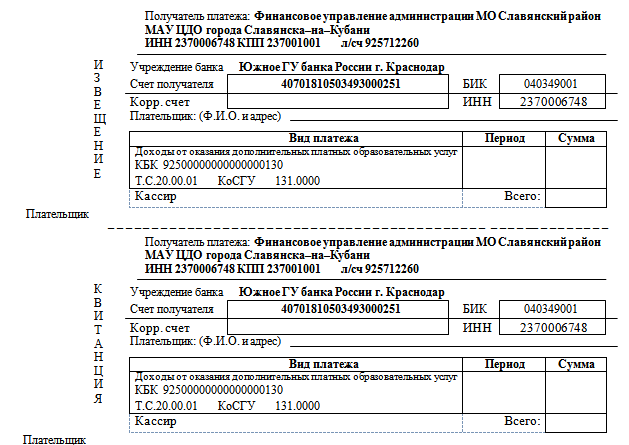 * При оплате квитанции  через приложение «Сбербанк онлайн», будьте внимательны и совершайте оплату по реквизитам! СОГЛАСОВАНОИсполняющая обязанностиначальника управления образованияМО Славянский район__________________О.А. Дорошко«___»__________2020 г.УТВЕРЖДАЮДиректор МАУ ЦДО города Славянска-на-Кубани МО Славянский район__________________Е.П. Слюсарева«___»__________2020 г.№ п/пДанныеДанныеКонкурсФорма участия (очная/заочная)НоминацияВозрастная категорияИндивидуальное/коллективное участие(Указать количество человек в коллективе)Ф.И. (полностью) участника (ов)Полное название ООСокращенное название ООАдрес ОО (индекс, регион, город, улица, дом)Ф.И.О. руководителя/куратора (полностью)Контактный телефон руководителя/куратораНазвание работы, композиции, произведенияПродолжительность выступленияНеобходимое оборудованиеФ.И.О. руководителя ОО (полностью)Адрес электронной почтыПринимали ли вы ранее участие в нашем фестивале?  (да/нет; пожелания по улучшению качества проведения для орг.комитета)